Publicado en   el 19/06/2014 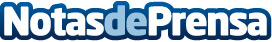 ALEGRÍA FINAL PARA UNA COMPLICADA TEMPORADA DEL FILIALBalance positivo para el Sevilla Atlético tras conseguir el objetivo de la permanencia en la última jornada, en una temporada con altibajos en el juego y varias rachas negativas de resultados, el equipo se sobrepuso para lograr las dos victorias necesarias en las últimas jornadas para acabar salvando la categoría. El conjunto dirigido por Ramón Tejada se sobrepuso a un difícil inicio, el equipo, plagado de jugadores jóvenes y con muchos cambios respecto al curso anterior, tardó en acoplarse y no logró su primera victoria hasta la séptima jornada cuando se impuso por 3-2 al filial cordobés, un triunfo que valió de bálsamo para el equipo que dos jornadas después golearía al Sanluqueño por 4-0.       La primera vuelta fue dura para el filial que sin embargo llegó al ecuador de la temporada a buen nivel, encadenando dos rachas realmente buenas: la primera de cinco  partidos sin perder entre las jornadas 14 y 18, llegando a golear al Algeciras a domicilio por 0-3, para después encadenar otras cuatro partidos sin salir derrotado entre las jornadas 21 y 24, comenzando esta segunda racha al vencer a La Hoya por 2-1 cuando el conjunto murciano marchaba líder en la clasificación. Los de Tejada se alejaban entonces de los puestos de descenso y parecía poner rumbo hacia la zona tranquila de la tabla pero los problemas fuera de casa y las dificultades para lograr victorias comprometieron la clasificación del Sevilla Atlético, que entró en zona de descenso en la jornada 30 de la que ya no saldría hasta la última.       Los de Tejada llegaron a las últimas dos jornadas con la obligación de ganar para mantener la categoría. Dos finales que el filial resolvió como el primer equipo, el espíritu del que dicen nunca se rinde se hizo presente cuando más falta hacía y el Sevilla Atlético logró las dos victorias necesarias frente al Écija y el Palo concluyendo la temporada con 43 puntos, con un balance de 11 victorias, 10 empates y 17 derrotas.       Además del éxito final por la permanencia lograda cabe destacar la presencia de canteranos en el primer equipo, el delantero Carlos Fernández se ha convertido en un fijo en las convocatorias de Unai Emery llegando a disputar minutos en liga contra la Real Sociedad o el Elche, donde jugó los 90 minutos teniendo varias ocasiones para lograr el gol. También hay que sumar la participación de otros jóvenes valores como Israel Puerto, Sergio Rico, Modesto, Moi o Cotán, éste último llegando a debutar en competición europea, que hicieron la pretemporada con el primer equipo y que fueron seleccionados por Unai Emery para realizar la gira asiática posterior al último partido de liga, en una demostración más del buen hacer de la cantera nervionense que vive un buen momento en cuanto a canteranos se refiere y que tiene ya el nombre del entrenador del Sevilla Atlético para la próxima temporada en la que Diego Martínez sustituirá a Ramón Tejada y será el encargado de llevar las riendas del filial.      Datos de contacto:Nota de prensa publicada en: https://www.notasdeprensa.es/alegria-final-para-una-complicada-temporada Categorias: Fútbol http://www.notasdeprensa.es